École Élémentaire Michaëlle Jean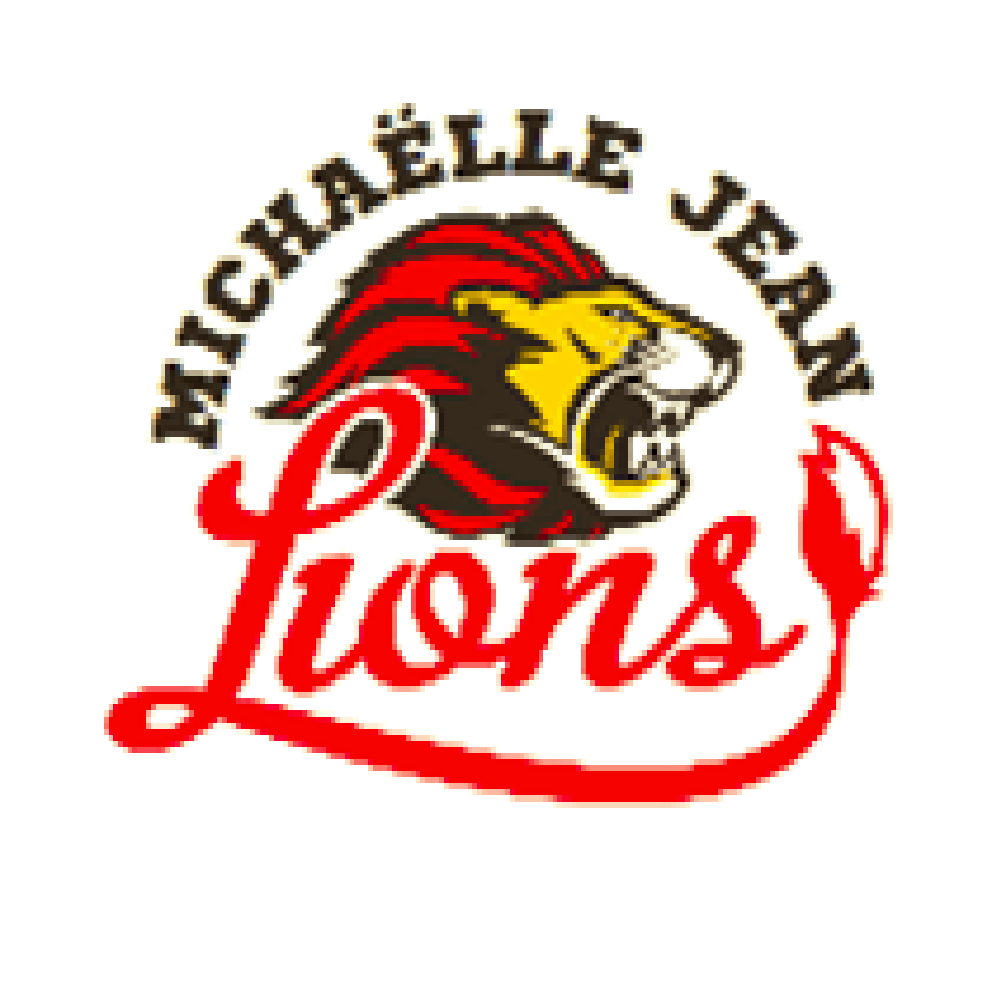 School Council Meeting MinutesOctober 27, 2016Members Present: Keith Fralick, Suzanne Hall, Jeremy Galea, Chantal Roberto, Kham Keochanh, Anela Milicevic, Amie Ronbeck, Rana Legault, Pano Gatsinos, Stephanie Curtis, Cara Broughton-Hall, Mina Deol, Dina Gatsinos, Emmanuela Lippa-Crawford, Lisa McCartney, Roxanne Belanger, Vanessa AguirreRegrets: unknownAgenda ItemDiscussion/Action TakenPerson(s) ResponsibleWelcome & Attendance Council was welcomed by: K. FralickThe meeting was called to order at 6:40 by: K.FralickK. FralickReview & Approval of Previous MinutesPrevious meeting minutes were reviewed by: K. FralickA motion to approve the minutes was made by: S. HallSeconded by: J. GaleaPrivacy Concerns- A reminder was given by K. Fralick in regards to privacy issues with school council.  Members were reminded that issues could not be discussed outside of council.  Norms were set (safe environment, respect for differences, positivity).  Reminder by B. Arsovic for the need for confidentiality.K. FralickStanding ReportsStanding ReportsStanding ReportsPrincipal’s ReportThe webpage will be updated weekly (at least) with information on trips, reminders, etc.  Should be timely and enforce efforts to go paperless.Parking concerns.  Safety of kids is #1.  As such, please do not park along the sides of the driveway (no parking zones).  Plan is to possibly move the kiss and ride lane to the side so students do not cross through the parking lot.Progress reports Nov. 2.  Interview requests have been sent home.  Accommodations will be made for families so that their times are all together.Trips and Volunteers.  All volunteers must now possess a current police check (valid for 3 years).  A photocopy must be on file with the school.  Before applying, please see the school to obtain a letter (to reduce the cost).  A note will be posted on the website to direct parents.Technology for Grade 7/8 students.  All grade 7 and 8 students have received a board iPad.  information was sent home to parents and B. Arsovic ran sessions with the students to discuss norms, digital citizenship and safety.B. ArsovicTeacher’s Reportclubs: cross country, volleyball, choir.  For cross country, all students were asked for a $2 donation, $92 was collected.  The cost of the bus was $269.  Would council be willing to pay the balance?  Volleyball needs knee pads, would council cover this cost?Bus subsidy.  In previous years, council gave $100/class to offset bus fees for field trips.  Would council be willing to do this again?Fundraising for gym equipment.  Money from Pita sales is targeted for this.Teacher wish lists: No requests yet beyond bussing and knee pads.C. MizziTreasurer’s ReportNo report available tonight.  Report to be emailed to council members.Information available:  yogurt sales have made approx. $34.20 to date.Current balance is approx. 751.82?J. GaleaPrevious/On-going  BusinessPrevious/On-going  BusinessPrevious/On-going  BusinessVacanciesVacancies need to be filled for: secretary, remaining voting memberRemember that voting members must attend 50% of meetings to be eligible to vote.Vacancies to be determined by vote.  9 applicants for 8 positions.  Keith Fralick withdrew from council to allow space for new members.Voting for secretary.  C. Roberto nominated by P. and D. Gatsinos.  Seconded by K. Keochanh.Council is as follows:Suzanne Hall-ChairJeremy Galea- treasurerChantal Roberto- secretaryVoting members: Kham Keochanh, Anela Milicevic, Amie Ronbeck, Rana Legault, Pano Gatsinos, Stephanie Curtis, Cara Broughton-Hall, Mina DeolK. FralickNew BusinessNew BusinessNew BusinessFundraisingWe would like to set-up a sub-committee.   Motion by J. Galea to create a sub-committee.  Seconded by A. Ronbeck.   Call for volunteers (J. Galea, A.Milicevic, K. Keochanh, A.Ronbeck, D. Gatsinos, R.Legault, S. Curtis, E. Lippa-Crawford, C. Broughton-Hall, C. Roberto)Request to substitue popcorn for ice cream in winter months.  Cost of popcorn is $1/$1.25 and would sell for $2/$2.50.  A. Ronbeck is willing to pick up.  Also, idea to sell at school events.TCBY- switch from CC Swirls.  Cost is $1.05, sell $2.  Will continue until a decision is made regarding popcorn.K. FralickA. RonbeckParent Engagement$500 received from last year.  Must reapply for this current year.
Rural SchoolsS. Hall and P. Gatsinos to attend rural school meeting.School Council MeetingsPlease let B. Arsovic know if you will be bringing your children to school council meetings so that she can arrange for babysitting.  Cost can come from parent engagement grant.  Will ask Umbrella Care.Open TopicsOpen TopicsOpen TopicsSwitching classesConcern was raised by S. Curtis.  Many students were changed classes after one month of school.  Concern was that parents were not notified in advance and were unable to prepare students.  Also, classes asked for specific supplies and money was spent but the supplies are no longer needed.  Meet the teacher night should occur after any future switches.B. Arsovic responded to say that they switch was unexpected but that the school followed process.Any feedback by parents should be sent to Jamie Nunn (superintendent) at the board: 905.527.5092 ext. x 2304FI SurveyV. Aguirre mentioned that an FI survey is available on the board website.Social MediaC. Broughton-Hall wondered whether the council would be interested in having a social media presence representative.  Decision next meeting.Fundraising and online ordersConcern was raised by M.Deol regarding the short notice for orders on cashless.  If you experience problems, please call Mrs. Turner.Suggestion for a reminder to be sent home to parents at the beginning of the school year.Also, C. Roberto to contact Mrs. Turner regarding blocks of orders (monthly instead of weekly).Morning SupervisionConcern raised by K. Fralick who would like to see a school rep. present in the kiss and ride to direct traffic and help students.More duty is required to achieve this.  B. Arsovic to look into this.SafetyA. Ronbeck raised a concern regarding safety with backpacks and shoes in the hallways, no lockers.  B. Arsovic suggested contacting the school board.  Council also to write a letter (S. Hall) to the board to explain our concerns.Meeting Agenda ItemsK. Fralick suggested submitting meeting agenda items before the meeting so that meetings may be kept to a minimum length.Meeting ScheduleNext meeting:   November 24th, 6:30 p.m.AdjournmentThe meeting was adjourned at 8:21 p.m.Motion to adjourn : J. Galea 
Second: K. Keochanh